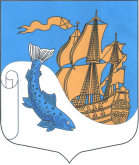 МУНИЦИПАЛЬНОЕ ОБРАЗОВАНИЕ
«СЯСЬСТРОЙСКОЕ ГОРОДСКОЕ ПОСЕЛЕНИЕ»ВОЛХОВСКОГО МУНИЦИПАЛЬНОГО РАЙОНА
ЛЕНИНГРАДСКОЙ ОБЛАСТИСОВЕТ ДЕПУТАТОВ
(четвертый созыв)РЕШЕНИЕот 27 января 2022 г.                                                                                         № 186Об изменении размера должностных окладов муниципальных служащих, должностных окладов работников, замещающих должности,не являющиеся должностями муниципальной службы и размераежемесячных надбавок в соответствии с присвоенным классным чином муниципальных служащих администрации МО «Сясьстройское городское поселение»В соответствии с Федеральным законом от 06.10.2003 № 131-ФЗ «Об общих принципах организации местного самоуправления в Российской Федерации», Бюджетным кодексом Российской Федерации, руководствуясь Уставом муниципального образования Сясьстройское городское поселение, Положением о бюджетном процессе в муниципальном образовании «Сясьстройское городское поселение» Волховского муниципального района Ленинградской области, на основании решения Совета депутатов МО «Сясьстройское городское поселение» от 23.12.2021 № 175 «О бюджете муниципального образования «Сясьстройское городское поселение» Волховского муниципального района Ленинградской области  на 2022 год и плановый период 2023 и 2024 годов» Совет депутатовРЕШИЛ:С 01.09.2022 года:Произвести индексацию в 1,04 раза должностных окладов муниципальных служащих администрации МО «Сясьстройское городское поселение», должностных окладов  работников,  замещающих должности, не являющиеся должностями муниципальной службы, согласно приложению  №1 настоящему решению. Произвести индексацию в 1,04 раза ежемесячных денежных надбавок к должностному окладу в соответствии с присвоенным классным чином муниципальной службы муниципального служащего, согласно приложению №2 к настоящему решению.Считать утратившим силу с 01 сентября 2022 года решение Совета депутатов от 26 декабря 2020 года № 103 "Об индексации должностных окладов муниципальных служащих, должностных окладов работников замещающих должности, не являющиеся должностями муниципальной службы, ежемесячных денежных надбавок к должностным окладам муниципальных служащих 
в соответствии с присвоенным классным чином муниципальной службы, размера пенсии за выслугу лет лицам, замещавшим должности муниципальной службы администрации МО «Сясьстройское городское поселение».	Контроль  исполнения настоящего решения возложить на комиссию по   бюджету, налогам и муниципальному имуществу.Глава муниципального образования Сясьстройское городское поселение Волховского муниципального района Ленинградской области                                                                      А.М. Белицкий Размеры должностных окладов муниципальныхслужащих администрации МО «Сясьстройское городское поселение»Размеры должностных окладов работников, замещающих должности, не являющиеся должностями муниципальной службыРазмеры ежемесячных денежных надбавок к должностному окладу в соответствии с присвоенным классным чином муниципальной службы муниципального служащего  Приложение № 1к решению Совета депутатов 
МО «Сясьстройское городское поселение»от  27.01.2022  № 186 № п/пНаименование должностимуниципальной службыРазмердолжностногооклада, руб.1Глава администрации   - высшая должность муниципальной службы категории «Руководители» 29 0442Заместитель главы администрации -главная должность муниципальной службы категории «Руководители»27 9833Начальник отдела – ведущая должность муниципальной службы категории «Руководители»25 4874Заместитель начальника отдела – ведущая должность муниципальной службы категории «Руководители»22 0275Главный специалист, помощник главы администрации – старшая должность муниципальной службы категории «Специалисты»21 3256Ведущий специалист – старшая должность муниципальной службы категории «Специалисты»18 4167Специалист (1 категории) младшая должность муниципальной службы категории «Специалисты»17 149№п/пНаименование должностимуниципальной службыРазмердолжностногооклада, руб.1Бухгалтер16 4882Юрисконсульт15 5163Водитель14 115Приложение № 2к решению Совета депутатов 
МО «Сясьстройское городское поселение»от  27.01.2022  №  186Наименование классного чина муниципального служащегоСумма, руб.1-й классный чин 83512-й классный чин 79923-й классный чин 76474-й классный чин 72775-й классный чин 69586-й классный чин 66017-й классный чин 62568-й классный чин 58999-й классный чин 555310-й классный чин 520911-й классный чин 487712-й классный чин 450613-й классный чин 416214-й классный чин 380415-й классный чин 3472